UNIVERSITY OF SCOUTINGNational Capital Area CouncilBoy Scouts of AmericaFEBRUARY 27, 20219:00 A.M. – 4:00 P.M.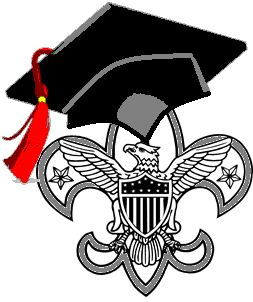 Virtual CampusAll Classes OnlineVer. 1/13/2021TABLE OF CONTENTSGENERAL INFORMATION………… ………………………………….…..….3THE DEGREE PROCESS…………………………...………..……….…..…..5COLLEGE OF CUB SCOUTING …………………….……………….....…....6COLLEGE OF SCOUTS BSA ……………....………..…...….……………...14COLLEGE OF ADVENTURE SCOUTING ….…………...………..…….….20COLLEGE OF GENERAL STUDIES ….………..…………….….......….….252021 COMPLETE COURSE SCHEDULES…….…..……….…….……..…30REGISTRATION INFORMATION………….…………….…….……….……32     VIRTUAL MEETING FAQs …………..…….…………….…….……….……33WEAR YOUR UNIFORM ONLINEHAVE EACH LEADER IN YOUR UNIT ATTEND SEPARATE COURSES!SHARE INFORMATION!GENERAL INFORMATIONPurpose of the University of Scouting – The “University of Scouting” is a supplemental training opportunity for all adult Scout leaders. It is the only time during the year where you can find, the widest variety of training opportunities in all program areas (Cub Scouts, Scouts BSA, Venturing, Sea Scouting, STEM, Online Scouting/Social Media, and District Operations), all in one place. Whether you are new to the program or a veteran of many years, the University provides interesting courses applicable across the Scouting programs.The College of Cub Scouting provides a wide variety of courses from working with Cub Scout-aged boys and girls to pack administration to planning for an outdoor program, all focused on meeting Scouting goals while having fun as a pack or den.The College of Scouts BSA provides an exciting variety of troop, patrol and outdoor planning supplemental courses to help manage the challenges of a great troop experience.The College of Adventure Scouting provides a variety of classes in Adventure Scouting / High Adventure subjects and resources for Venturing Crews, Sea Scout Ships, and Scout Troops.The College of General Studies (formerly the Electives College) offers courses that cut across all the programs. Just about everything from diversity and special needs to using technology can be found in the General Studies College. STEM Scouts, District Operations, and Online Scouting/Social Media will be covered as subprograms (GSC500, GSC600, and GSC700 classes, respectively) within the General Studies College.All these opportunities are available at the University for learning how to better serve our young people and better work with our fellow leaders!Online Registration – Online registration is available after January 8 at ncacbsa.org/uos and will close at midnight Thursday, February 25, 2021. Mail-in (paper) registrations will not be accepted. There are three registration categories at the UoS. Instructors are asked to register by February 13.Students and others taking classes. Fee $20.00Instructors and Staff taking classes. Fee $20.00.Instructors and Staff not taking classes. Free $0.00.Pre-Registration is required. There will be no mechanism to register after February 25Online Instruction – Instruction will be done using Zoom. We will provide the Instructors and the Participants with unique links for each course. The links for the courses will be provided in a Basecamp document, as well as in in each Class’s folder. We will also email the link document to everyone at least a week before the UoS begins. We will also include the Meeting ID number, which you can use from the Zoom application or the Zoom website. A link to a UoS Zoom Help Guide is here and on the first page of the UoS registration site ncacbsa.org/uos.Included with Registration – Classes may be recorded and available for viewing after the event. Handouts will be available online for viewing and printing where instructors have prepared them. Certificates of attendance and/or other forms of recognition as appropriate will be available online.Schedule – Classes will begin at 9:00 AM and end at 3:50 PM Classes will start on the hour and run for 50 minutes. There will be a ten-minute break at the end of each class providing time to get to the next class.  Attendees may attempt to log into their class about five minutes before the start of each class.Noontime Assembly – The UoS opening and keynote presentation will be held during Period 4, the noon class period. Craig Poland, NCAC Scout Executive will update us on the state of scouting in the NCAC and Nationally. We also recognize an outstanding NCAC “Trainer” with the 2021 D. Andrew Grafton Award. All attendees will be given the link to this class.Two Period Courses – Courses designated with “(requires 2 periods)” count as two course credits.Certifications, Diplomas, and Credit for BSA Classes – Certifications and credit for standalone and official BSA training courses will be handled by the instructors of those courses. The degree program will continue as in previous years, without independent verification of past courses or present courses but based on registration alone; Hardcopy certificates and degrees will not be mailed for any but doctoral degrees, whose recipients will get a paper degree, ribbon and ribbon by mail, others will get a printable digital degree sent to their registration email.Handouts – Handouts will be available online where the instructors have prepared them. Student and Instructor FAQs. Much is different attending or instructing in an online environment. We have tried to anticipate and answer your questions in FAQs starting on page 32. If you still have questions concerning online aspects of the UoS please contact Christopher Cooper at christopher@cooper3000.com, by phone 703.200.1438, or through Basecamp by using the PING function. Basic Schedule – A personal schedule specific to each participant will be provided at the completion of registration. All classes are 50 minutes starting on the hour9:00 am – 11:50 UOS Courses Periods 1-312:00 noon - 1:00 pm General Assembly Period 41:00 pm – 3:50 pm UOS Courses Periods 5-7Academic Deans – Questions concerning course content should be directed to the appropriate Academic DeanProvost, 2021 NCAC University of Scouting: Jon Baake – jbaake@outlook.comCollege of Cub Scouting: Roger Claff – reclaff@aol.comCollege of Scouts BSA: Melanie Anthony – melaroonie24@comcast.netCollege of Adventure Scouting: Adair Petty – ppetty1@cox.netCollege of Elective Programs: Joseph Grant – joseph_grant@msn.comTHE DEGREE PROCESSDegree GuidelinesA scouter who attends the University of Scouting is strongly encouraged to pursue a degree. You may take courses from any College at any level and from the list of Elective courses. To attain a degree in one of the Colleges, however, the requirements outlined below must be met. Note: no degrees are conferred by the College of District Operations or the College of Electives.The course levels (Level 100, Level 200, etc.) of all Colleges are shown to identify the complexity of the course. Generally, we recommend that students take Level 100 courses before Level 200 courses and Level 300 courses before Level 400 courses, etc. because courses are logically more sophisticated, progressive and/or specialized as the level increases. However, we leave it to each scouter to determine what courses to take at any level. Coursework may not be credited towards more than one degree at the same time.The College Dean is the approving authority for conferring degrees. Please contact the Dean if there are any questions on degree requirements.Bachelors Degree:  To earn a Bachelors degree in a College, do all the following:Complete six courses at any course levelAt least three of these courses must be in the College from which the degree is sought (Cub Scouting, Scouts BSA, Adventure Scouting). The remaining three courses may be from any College (including the Electives or District Operations College).Masters Degree: To earn a Masters degree in a College, do all the following:Hold a Bachelors degree in that same College.Complete six additional courses (for a total of 12 courses) at any course level.All six of these additional courses must be different from those completed for the Bachelors Degree.At least three of these additional courses must be in the same College as the Bachelors degree. The remaining three courses may be from any College (including the Electives or District Operations College).Doctorate Degree: To earn a Doctorate degree in a College, do all the following:Hold a Masters degree in that same College.Complete six additional courses (for a total of 18 courses) at any course level.All six of these additional courses must be different from those completed for the Bachelors and Masters degrees.At least three of these additional courses must be in the same College as the Bachelors and Masters degrees. The remaining three courses may be from any College (including the Electives or District Operations College).Upon completion of the above coursework, serve in a teaching role in the College at the discretion of the Dean of that College. NOTE: It is the responsibility of a Doctoral candidate to contact their Dean personally immediately following the completion of the coursework and no later than September 30th, 2021 to be added into the teaching plans for the next University of Scouting. No exceptions.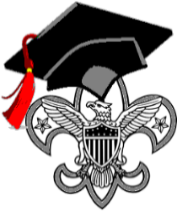 COLLEGE OF CUB SCOUTING2021 NCAC University of ScoutingWelcome to the College of Cub Scouting.  Before you read the Cub College course listings, we’d like to explain a little bit about the nature and perspective of Cub College courses, because they are a little different than the supplemental training classes you might have taken at other training venues.  Most such classes are presented from a mechanical perspective, in that its focus is to give you the immediate “how-to” practical knowledge necessary for running meaningful, successful, fun and exciting den and pack meetings and outings, while making the best and most efficient use of your time, talents, and energies.  The University of Scouting Cub College differs in that it has not a mechanical, but a philosophical perspective.  To appreciate this philosophical perspective, think of the Cub College as akin to an experienced hiker taking periodic compass bearings in the woods.  He might have all of the right gear in his pack, he might have acquired all of the knowledge needed to hike and camp in the woods, his walking techniques might be optimized to conserve energy, but none of that really matters if he is walking in the wrong direction.  In Cub College classes, we offer insight into the direction of your “travels” through the Cub Scout program.  What are you as a Den Leader, a Cubmaster, or a Committee Member, trying to achieve in the Scouts in your charge?  How can you understand your growing Scouts as they advance in rank, so you can meet their needs?  How have others tailored their Cub programs to meet Scouting’s overall goals and objectives?  How do you know when your program is succeeding, or when you need to adjust to make the Cub Scouting experience better and more meaningful?  Answers to these questions – and many more – can be found here in the Cub College!In addition to Council-wide events, Districts offer monthly Cub Scout leader Roundtables as well as more specific, targeted training sessions such as BALOO, in addition to Cub Scout Leader-Specific Training.  You, the Cub Scout leader, should take advantage of all training options available to you – they offer you immediate help, answers to questions, ideas, additional capabilities, and a broadening perspective.So again, welcome!  Please read over the course descriptions, select those classes of most value and interest to you, and we look forward to seeing you at the University!Roger Claff, DeanBill Mayo, Associate DeanDave Rockwell, Associate Dean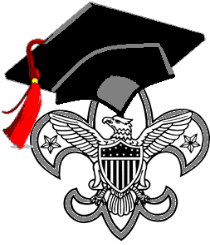 COLLEGE OF CUB SCOUTING 2021 NCAC University of ScoutingCOURSE LISTINGS100-level courses in the Cub College are fundamental courses addressing the nature of the Cub Scout and den and pack program planning and operation.  These courses provide information useful to all Cub Scout leaders regardless of experience. 200-level courses address more specialized topics, including topics concerned with committee operations as wells den and pack activities, providing guidance and context for Cubmasters, Den Leaders, and Committee Members, as well as expounding further on topics initially addressed in 100-level courses. 300-level courses concern management of the pack program to meet Cub Scout objectives, evolution of Cub Scouting principles, further considerations regarding the nature of Cub Scouts and Cub Scout needs, and specialized topics illuminating the purpose and direction of the Cub Scout program.  400-level courses focus on quality trained leadership, program delivery, and program evaluation to provide the best possible Cub Scout experience. The levels are not intended to literally correspond to a registrant’s year of attendance in the Cub College, but rather to provide general guidance as to likely interest based on a Cub Scouter’s current position and level of experience.   For all Cub Scouters new to the Cub College, we strongly recommend you consider taking the courses CUB100 and CUB101 in your first year. These courses will give you an excellent working knowledge of not only the Cub Scout program but also working with Cub Scout-age youth.  LEVEL 100 COURSESCUB100	The Cub Scout Within You:  Come rediscover the Cub Scout in you and allow yourself to have fun as a leader.  Learn why you should become a Scouting evangelist and how to summon the creative powers within you – all to make a difference in the life of a boy or girl – and yourself.  Please be prepared to “check” your adult self at the door!CUB101	Through the Eyes of Youth – the Perspective of a Growing Cub Scout:  This course takes an in-depth look at youth, including their ages-and-stages, with the aim of building a better program through an increased awareness of characteristics, motivators, interests, and needs of the growing Cub Scout. We will talk about their sense of exploration and discovery, their love of adventure and excitement, and their desire for recognition. This course is for all leaders who work directly with youth.CUB102	Lions and Tigers, Oh My! – An Orientation for Den Leaders and Adult Partners:  Without incoming Lions and Tigers, along with their adult partners, packs will not grow.  The Lion and Tiger programs serve as a fun and easy introduction to Scouting and as a motivating tool for long-term Cub Scouting participation.  Come find out how to best use Lions and Tigers as an exciting start along the Scouting trail for young Scouts and their parent partners.   CUB104	Recruiting and Retaining Cub Scout Leaders:  Recruiting and retaining Cub Scout leaders is vital to improving the quality and diversity of the program and growing the pack.  Yet recruiting new leaders and retaining good leaders from year to year are more challenging than ever. This course will offer useful recruiting ideas and techniques for finding potential leadership talent within your pack, and for approaching and cultivating prospective volunteers.  The course will discuss retention of quality adult leadership, including the importance of communicating, recognizing and rewarding successful adult leaders as the pack’s most vital program implementation resource.  CUB121	Mistakes Packs Make and How to Avoid Them:  Learning from mistakes is the only way to grow as a leader and as a pack.  Come learn from the experiences of others to help you build and improve upon your program at the pack or den level. We will talk through commonly encountered dilemmas and mis-steps, and explore strategies for avoiding and correcting them.CUB125	Den Leadership and Program Planning Principles:  Advance planning is the key to success in any venture, including Cub Scouting. We'll discuss scheduling, organizing, planning and budgeting den activities that support and build character, citizenship, and fitness; help your Scouts make progress toward rank advancement; and ensure everyone is having fun!  We’ll address the importance of working in concert with pack and committee leadership.  Also, we’ll discuss how to work as a Scouting team with parents and families, effectively sharing leadership to improve the quality of the den program. CUB129	Duty to Country - Citizenship and Good Turns in Cub Scouting:  From saluting the flag to visiting battlefield parks and memorials, we will explore the importance of duty to country within the Cub Scout program. Learn how to incorporate patriotism and citizenship into your Cub Scout year in such a way that will allow for personal growth and discovery.  In addition to understanding the link between citizenship and community service and seeing the Scouting “good turn” as a citizen’s act of patriotism, we will also consider Cub Scout service projects that enhance communities and help others in need.CUB133	Family Involvement in Cub Scouting:  Cub Scouting is a family-centered program, but what does that really mean?  At all ranks, Cub adventures include requirements to be met not in the den or pack but at home.  Active and engaged parent participation boosts delivery of an effective Cub Scout program, promotes Scout retention and advancement, and reinforces Scouting goals and ideals.  We will cover the nature and extent of family participation and how to best encourage families to become involved in dens and packs, while recognizing limitations and constraints.CUB135 	A-Hiking We Will Go – Cub Scout Hikes and Hiking:  What would Cub Scouting be without hikes? Let’s all go for a walk! Hikes bring adventure, challenge, exploration, discovery, and inspiration. This course will discuss the different types of hikes Cub Scouts enjoy and relate these hikes to the goals of Scouting. Hikes should be selected and led with Cub Scout ages-and-stages in mind, and safety is always the most important consideration. The course will detail how to plan and prepare for hikes, policies and procedures to follow, medical forms and consent forms, gear, training, outdoor ethics, and more.CUB185	The Den Chief Role Model:  The very best role model for Cub Scouts is a Den Chief, because Cub Scouts want to become a BSA Scouts just like them!  Learn why and how the Den Chief is a vital resource to the Den Leader, while at the same time becoming a strong leader and the very best recruiter for their troop.  We will discuss Den Chief roles and responsibilities, the role of the Den Leader as a mentor to the Den Chief, the responsibility of the troop to work as a partner with the pack in selecting Scouts for Den Chief service, and the importance of communication and training.  This course will be co-taught by instructors from the College of Cub Scouting and BSA Scout College.  This course counts as either BSA Scout College or College of Cub Scouting credit toward University of Scouting degrees.      CUB192	Worthy of Note – Cub Scout Songs and Singing:  Cub Scouts and singing have always gone together!  Singing builds pack and den spirit, makes everyone feel welcome, allows Cub Scouts to have fun expressing themselves, and drives home Scouting virtues and camaraderie in a meaningful way.  This course will explore both the fun and importance of singing in Cub Scouts, how to select the right song for the occasion, and how to lead a song with confidence even if your singing voice is not exactly pitch-perfect!CUB195	The Webelos-to-Scout Transition:  The Cub Scout program is an adult-leader led, family-and community-centered program for youth in grades K through 5.  The BSA Scout program is a Scout-led, outdoor-centered program for youth in grades 5 through 12.  The transition between these two programs is rarely seamless, as Arrow of Light Scouts graduating into troops often face difficulty adjusting to the Scouts BSA program, the outdoor camping experience, the imperfections of youth leadership, and the self-reliance and initiative now expected of them.  In the Cub Scout program there is much for a young Scout to learn about character and virtue: friendliness, helpfulness, and cooperation.  But Scouts BSA offers a new challenge and a changing emphasis on character development: an outdoor-centered leadership program that instills additional virtues such as self-reliance, perseverance, obedience, and cheerfulness under pressure.  This course will examine the differences between the adult-led Webelos/Arrow of Light program and the youth-led Scouts BSA program, from a conceptual standpoint and in terms of program choices and leader practices.  The course will provide ideas and recommendations to best prepare the graduating Arrow of Light Scout, and his parents, for the upcoming adventure of Scouts BSA.  This is a two-session course, counts as two course credits.LEVEL 200 COURSESCUB201	Cub Scout Environmental Science and Conservation:  A commitment to environmental stewardship is part of a Cub Scout’s duty to country and promise to help others. Come and learn how to teach your Cub Scouts about conservation though proper management of natural resources. Also, find out about conservation and environmental recognitions, including the Conservation Good Turn, World Conservation Award, Messenger of Peace, and Hornaday Unit Award, and how Scouts in each of the Cub Scout ranks can earn them.CUB206	Cub Scouting with Special Needs: This course will address how to deliver a safe, fun, meaningful, and exciting den and pack program to the Scout with special needs and his fellow Scouts.  Communication, understanding, and patience are the keys to interactions and developing relationships.CUB209	The Committee - Roles and Responsibilities:  Many packs do not have or may not understand the importance of an active pack committee to fully support the unit’s Cub Scout program. Others may not clearly understand the distinction or linkage between pack committee and pack program functions. We will delve into the duties of the committee and the roles they play in supporting the delivery of the Cub Scout program.CUB210	The Committee – Financial Resources:  Packs need money to operate and grow - there’s Boys Life, re-charter fees, insurance, Cub Scout advancement awards, leader awards … and let’s not forget the annual Blue and Gold Banquet. We will discuss pack finances for the layman and why it is important to the quality of your program for your unit to be financially healthy. We will explore budgeting, fundraising, account management, reporting, and planning and authorizing expenditures.CUB211	Character Development Through Cub Scouting:  One of the main objectives of Cub Scouting is character development. We will examine the nature and quality of good character and emphasize the importance of practicing the virtues embedded in Scout Oath and Scout Law as Cub Scouts grow and learn.   Practical program and activity suggestions will be offered to help Cub Scouts improve their character.CUB212	A Cub Scout’s Duty to God:  A Cub Scout’s duty to God is the motivation and guide for his or her character development. We will consider why duty to God is a cornerstone of Scouting and discuss ways to encourage duty to God through Scouting, including use of the Religious Emblems Program.CUB220	Outdoor Ethics for Cub Scouts:  From the very beginning, the Boy Scouts of America has pledged conservation and respect for the environment as an essential component of good citizenship.  Today, as more and more people enjoy the benefits of our nation’s natural resources, additional pressure and urgency is brought to bear on outdoor ethics to ensure our beautiful natural spaces remain unspoiled for current and future generations   This course will cover Cub Scout outdoor ethics centered on the Outdoor Code.  Front-country guidelines will be emphasized, including conservation expectations, outdoor manners, and minimizing campsite waste and trash.  CUB231	Planning and Leading Cub Scout Campfires:  Campfires are a Scouting tradition as venerable Scouting itself. Campfires should create life-long memories for your Scouts as they reflect on the friendship of their fellow Scouts and become receptive to Scouting’s deeper meanings. But fun and meaningful campfires should be planned.  We will cover how to make the most of the campfire experience, including preparing an agenda to set the proper tone and tempo; campfire do’s and don’ts; and sources for campfire songs, skits, and Cubmaster/Den Leader minutes. CUB240	Recognizing the Achieving Cub Scout:  Scouting, like life, is a meritocracy; when time, thought, effort and dedication are devoted to accomplishing a goal the right way, and that goal is achieved, recognition is inevitable.  Recognition serves as a motivator to the recipient and his or her peers.  We will discuss Cub Scout achievement, advancement and service awards and award programs, meaningful and fun award ceremonies, and the Cub Scout uniform, which constitutes a billboard for all that the proud Cub Scout has accomplished.  We will also cover how best to address service project recognitions in light of BSA’s ethical principle of not accepting compensation for Good Turns.CUB244	A Practical Guide to Working with Your Own Child in Cub Scouting:  Cub Scout leaders perceive a different dynamic in their den or pack when their own child is a member.  In this course we will focus on the special issues involved in leading your own child along with other Cubs.  We will look at the matter from the Scout’s perspective and the leader’s, recognizing that all families and dens are different.  Everyone will take home a new appreciation of this very common situation and a list of helpful hints that have worked for leaders in the past.  CUB247	Recruiting and Retaining Cub Scouts:   A successful pack is known by its ability to recruit new Cub Scouts every year, and by its ability to retain its Scouts from year to year.  This course will examine how successful packs are able to consistently recruit and gain new Cub Scouts, through successful recruiting drives such as Join Scouting Night, and by recruiting on an on-going basis.  The course will also examine how the successful pack is able to retain and advance its Cub Scouts each year, by ensuring Cub Scout growth and achievement through its fun and exciting pack and den programs.  The course will establish the relationship between successful Cub Scout recruiting and retention and meeting the character, citizenship, and fitness goals of the Cub Scout program.CUB252    The Watermelon Project – Keep it Simple, Make it Fun:  The Cub Scout games and activities that are the most fun and impactful can also be the simplest!  Come learn about The Watermelon Project, KISMIF (keep it simple and make it fun) in action!  Simple, quickly-arranged games and activities using readily available items help Cub Scouts grow while having all kinds of fun.  Hey! It's also leading by example – no Scout should ever sit and sigh, "I'm bored," when the stuff of fun is all around us.   PS: FUN recruits Cub Scouts!  It's a fact!   CUB261	Cub Scout Derbies – Lasting Memories Count:  Since 1953 the Pinewood Derby has been a highlight of the Scouting year for almost every Cub Scout pack.  The popularity of the Pinewood Derby has given rise to other derbies: the Space Derby, the Raingutter Regatta, and the Rocket Derby.  But do the Derbies help us meet scouting goals of character development, citizenship training, and personal fitness?  Concerns about sportsmanship, fairness, and rule-bending have led many leaders to refer to Derbies as a “love-hate relationship” for them.  This course will offer suggestions for re-centering the Derbies away from hyper-competitiveness and back on fun, sportsmanship, and doing one’s best while living by the Scout Oath and Law.  The course will cover Derby arrangements and operations, as well as setting the right tone, managing Cub Scouts and parents, and dealing with controversies and complaints.    CUB273	Planning and Leading Cub Scout Ceremonies:  Cub Scout ceremonies need to be more than a plastic bag with pins and belt loops, a quick handshake, and a “Good job, Tommy!”  Great ceremonies can create memories that will last for years and inspire Cub Scouts to pursue new challenges and achievements.  We will address the importance of ceremonies in meeting Cub Scout goals, and the fact that Cub Scouts will only attach as much significance to an award as their adult leaders do.  We will explore the elements of a great ceremony, the types of Cub Scout ceremonies that are available, and how to incorporate BSA virtues into dynamic ceremonies that become powerful incentives to Cub Scouts to continue the Scouting journey.LEVEL 300 COURSESCUB300	Pack Leadership and Program Planning Principles:  In the successful Cub Scout pack, the pack’s leadership plans and provides a program of fun and exciting pack meetings and activities that create lasting memories for its Scouts and families, and that encourage others to join the pack.  We'll discuss scheduling, organizing, planning and budgeting year-round pack activities and pack meetings that complement den programs and support the aims of Cub Scouting – building character, learning the responsibilities of citizenship, and developing personal fitness.  The Cubmaster cannot design, plan, and execute the entire pack program alone; we will discuss delegation of duties and working as a team to provide the best possible pack program for your Scouts.CUB301	Pack Meetings – Fun with a Purpose:  Pack meetings are when the entire pack comes together for Cub Scout fun!  Pack meetings are contests, skits, songs, awards, magic shows, carnivals…with all the pack families there and all the Cub Scouts and their dens taking part.  But all this fun is with a purpose: helping to meet the Scouting goals of character, citizenship and fitness.  This course will explore how well-planned, well-run pack meetings help the Cub Scout to grow.  We will cover in-depth how to effectively plan and execute a pack meeting, the importance of a thought-out agenda that  starts on-time/ends on-time and assigns pack meeting roles to each den, how to bring out the showman in you and others, the do’s and don’ts of Cub Scout recognition ceremonies, how to deal with the much-dreaded announcements segment, the use a display midway, and much, much more.    CUB304	Cub Scouting in the Outdoors:  Everybody knows that most of “Scouting” is “outing”!  Your pack and den programs should include many activities to discover and explore our natural world and our American heritage.  We will discuss why the outdoor program is critical to Scouting, and how an outdoor camp provides the ideal setting in which to learn how to live by the moral principles of the Scout Oath and Law.  We will also cover the various types of exciting outdoor adventures that should be available to your Scouts: camping, campfires, day hikes, historic landmarks and trails, exploration of nature and the night sky, even outdoor service projects.  Pack and den meetings should outside as well as inside!CUB305	Addressing Scout Behavior in the Den and Pack:  Our goal in Cub Scouts is for our Scouts to grow in character, citizenship, and personal fitness, through adherence to the Scout Oath and Scout Law.  Rare, however, is the Cub Scout whose behavior aligns with this goal immediately upon joining a pack.  The adult leader must constructively address misbehavior that is within the power of the Cub Scouts to control.  This course will define the behavior we seek and discuss the ways Cub Scouts, individually and collectively, often fall short of the mark.  We will explain: how positive behavior is in the best interest of the den and pack as well as the individual Cub Scout’s growth and happiness; and we will cover positive reinforcement techniques, consistent with BSA policy, for encouraging that behavior.  Note: this course does not address behavioral concerns pertaining to Cub Scouts with special needs.CUB312	Acclimating New Cub Scouts and Parents to Your Pack:  Often, newly registered Cub Scouts and their parents are excited to join a pack but know little about how Cub Scouting works. This course will discuss the roles of the New Member Coordinator, Cubmaster and Committee Chair in welcoming new families to the pack and acclimating them to Scouting goals and pack activities and operations as soon as possible, so they can start having fun while fully realizing the benefits of the Cub Scout program.CUB315	Making Cub Scout Day Camp Count:  As a leader attending Day Camp with your Cub Scouts, your task is to “make the experience count.”  Many Cub Scouts look forward to the fun of Day Camp all year long; Day Camp offers them an outdoor experience geared to their ages-and-stages and a springboard to further camping participation, in pack overnighters, Cub Scout resident camp, and Webelos den camping.  But for the magic to happen there are forms to fill-out, gear to bring, transportation arrangements to be made, walkers to schedule… as well as Cubs to manage, adventure requirement completions to record, and camp achievements to celebrate.  In this course we will discuss everything they don’t tell you about attending Day Camp, from coping with the weather to maximizing Cub Scout participation to ensuring health and safety, all while having a fun!  We will address how you can use the activities at Day Camp to bring the goals of scouting (character development, citizenship training and personal fitness) to life for your Cub Scouts.  CUB325	Beyond Basics – A Cub Leader’s Guide to Advanced Training: Every Cub Scout leader seeks to make the best use of the time, talent, and effort they devote to their den or pack.  They want to “do it right” from the start, while making the most of the limited time available to them to learn how.  The secret behind every successful Cub Scout leader is on-going training, beyond the basics.  Training is there for YOU!  Join us for a discussion about the purpose and value of advanced and supplemental Cub Scout leader training; about how Roundtable, Pow Wow, University of Scouting, BALOO, Outdoor Ethics, STEM Counselor Training, Trainer's EDGE, Wood Badge, and more can help you provide the best possible Cub Scout program for your Scouts while saving you time, effort, and anguish along the way.  CUB337	The Power of Cub Scout Leader Pizzazz:  Public speaking is the #1 fear reported by adults. Does putting on a Pack or Den meeting with pizzazz scare you? Scout meetings are a show that allows you 1 or 2 minutes at the end to sell the real point of the meeting.  This class will give you practical skills to get silly, lead the fun, and get creative with your Cub Scouts.  Come prepared to get out from behind a desk and learn to lead the fun with pizzazz. You will learn how to use the power of improvisation as one way to unlock your inner pizzazz, and why you need to add pizzazz to your planning. CUB365	A History of the Cub Scouts of America, with Lessons Learned – Part I:  Where did Cub Scouting come from?  This course tells the story!  Part I covers the origins of the Scouting movement in Britain and America within their historical context; the creation of the Scouting concept by British war hero Robert Baden-Powell and its first implementation at Brownsea Island; the evolution of British Wolf Cubbing to solve the “younger boy problem”; and the creative adaptation of Cubbing in America that succeeded despite personality clashes between the two devoted and passionate men, James West and Ernest Thompson Seton, who brought it about.  This course, for history buffs, is lecture only, with minimal class interaction and discussion.  The lecture is extended in Part II, CUB367.  CUB366	What Every Cub Scout Leader Should Know About “The District”:  This course covers the function and operations of a District Committee.  The sole purpose for your local District Committee is to support you, your pack and your den.  The District Committee is not a Scouting “supervisor” but rather a partner to help you understand all aspects of Cub Scouting, implement the best possible Cub Scout program, and take full advantage of resources, programs, and activities offered to the wider Scouting community through the National Capital Area Council and BSA nationally.CUB367	A History of the Cub Scouts of America, with Lessons Learned – Part II:  Part II covers the evolution of Cub Scouting in America from its origins as a fledgling Cubbing program designed to address “the younger-boy problem” to its modern incarnation as a multi-faceted family Scouting program for both boys and girls in grades K-5.  The course will follow American Cubbing through the war years; the expansion of the Cub ranks from “Wolf-Bear-Lion” to the six ranks of today’s program; the evolution of the Promise, Law, salute and handshake; the invention of the Blue and Gold Banquet and Pinewood Derby; and much more.  This course, for history buffs, is lecture only, with minimal class interaction and discussion.  This course extends the lecture begun in Part I, CUB365.  CUB373	Communications in Cub Scouting:  Implementation of the Cub Scout program is an exercise in communications.  Effective communications among all pack leaders, Den Leaders, Committee Members, and even parents and Scouts are vital to the realization of a fun and exciting program that meets Scouting’s overall goals.  We will explore the nature of effective communication in packs and dens, and how effective communication can make all the difference between success and failure.CUB377	Using Information Technology to Make the Pack Grow:  We live in the information age!  Operation of a Cub Scout pack today is difficult without a computer and a cell phone.  Program planning help, re-chartering, advancement, training, membership rosters, even service-hour reporting are all on-line.  In addition, pack, Council/District, and community electronic newsletters, internet blogs, web sites, e-mail lists, on-line videos and social media are available options for a Cub Scout pack to communicate with families and amongst its leaders, to promote its programs, and to highlight its achievements.  But, how can we best use this bewildering array of electronic resources to help the pack and its Cub Scouts to grow, while complying with BSA policies to ensure safety, security, and privacy?  This course will explore the safe, BSA-approved use of the common forms of electronic resources for information exchange, record-keeping, training, publicity and promotion, and how such tools help your pack meet the character, citizenship and fitness goals of the Cub Scout program.  LEVEL 400 COURSESCUB401	What the Great Leaders Don’t Learn in Training:  Be more than a leader who only takes training and goes through the motions!  Training is essential for every Cub Scout leader, but there is much more to a great leader than simply completing training.  Experience really is the best teacher.  In this course we explore those experiences beyond training that are the vital to a great Cub Scout leader, from organization and planning, to working with parents and other leaders, to understanding and connecting with the Scouts in your charge, to embracing the Cub Scout program and investing your whole heart in it.CUB417	Do We Deliver on the Promise:  Do we deliver on the promise of Cub Scouting, or are we kidding ourselves?  Do we truly develop our Scouts’ characters, mold our Scouts to be participatory citizens, and promote their mental, physical, and moral fitness?  Or are we simply biding time?  This course will examine how the pack succeeds in meeting the goals of Cub Scouting, will consider the ways in which the typical pack falls short, and will detail what the typical pack can do to improve.CUB468	Conducting a Pack Self-Evaluation:  Is your pack delivering on the promise that Scouting offers?  In what areas do the pack, the committee, or the dens need to improve?  We will discuss how to make an objective assessment of your program; how to rate den, pack and committee performance; how to use and supplement the Journey to Excellence guidelines; and how to make best use of the resources available to you to make improvements.6th PERIOD SEMINARCourse credits toward a University of Scouting degree will not be awarded for attending these seminars.  CUB901	The Teaching Requirement for Your PhD – A Primer for Next Year’s Cub College Instructor:  This session is required, and exclusively for, 2022 PhD Candidates in the College of Cub Scouting ONLY.  We cover the topics you need to know as an instructor at the 2022 University, so you can have a successful and rewarding teaching experience and be awarded your PhD from the College of Cub Scouting Science.  This seminar will be offered during period 7, the last period of the day; no course credit will be offered.COLLEGE OF SCOUTS BSA2021 NCAC University of ScoutingCOURSE LISTINGSLEVEL 100 COURSESBSA104	The Troop Committee:  The committee may not seem to be as exciting as being in front with the Scouts but without an effective committee, Scouting is no fun for the Scouts, leaders, and parents. Beyond logistics, administration, and working boards, committee members mentor Scouts in their leadership roles. The committee has a key role in keeping the fun and outing in Scouting.BSA105	Scout Gear:  From the conventional to the extravagant, all kinds of gear used in outings is discussed. Come learn some tricks of the trade as a new leader, or learn some fun hidden gems as an experienced scout leader. Topics of discussion include everything from first aid kits to backpacks, from sleeping bags to tents, and lots in between!BSA107 Scoutmaster Minute:  Learn what a Scoutmaster’s minute is, what it is not, and how to develop or find inspiration to give one. We will discuss lessons learned and personal experiences. You should feel comfortable developing and giving a Scoutmaster’s minute when this session is done.BSA109	Unconscious Competence:  This class will explore how a Scout climbs the ladder of learning from Unconscious Incompetence to Unconscious Competence. It will help leaders understand the learning process all individuals go through, so they can better enable Scouts in the EDGE process. Your understanding of what the Scouts are going through will better enable them to reach competence in their skill development.BSA110	Troop and Eagle Scout Courts of Honor:  Recognition and praise are key motivators for Scouts as ranks, merit badges and special awards are earned.  Special recognition must be given to Eagles in a special Eagle Scout Court of Honor.  This session will show the need for quality Courts of Honor and why they are such important events in the life of a Troop.BSA111	Recruiting from the Troop Perspective:  Recruiting is the lifeblood of a Scout Troop. Without new members joining, your Troop cannot survive! Where will we find these Scouts? How do we reach them? How do we convince them (and their parents) to join? How do we keep them once they join? What must we do differently during the time of COVID? This course will explore answers to these questions; steps to take; the tools, resources, and planning needed; and help that may be available. We will specifically emphasize the special challenges and opportunities faced when recruiting during the pandemic.BSA112 The Uniform as a Method of Scouting:  Wearing the uniform is an action that shows each Scout’s commitment to the aims and purposes of Scouting.  In this course we will discuss why the uniform is an important element of the Scouting program.  We will explore ways to encourage proper uniform wear, learn affordable ways to uniform your troop, and dispel some myths about the uniform.BSA116 A Hitch In Time:  Knots have been at the center of Scouting since Scouting began. Learn the essential knots for Scouting and the mnemonics to help you remember how to use them and how to teach them to your scouts. This is a basic that every Scout Leader should have.BSA118 ***NEW*** The Role of Adult Advisers in the Order of the Arrow:  This course focuses on how adult advisers support youth in the OA program. The adult adviser’s primary purpose is helping to develop youth leaders of character. Come learn how to be an effective adviser, overcome the challenges associated with a virtual program, and ensure youth leaders can be successful.BSA120 ***NEW*** So You are the New Scoutmaster:  Thinking of becoming the next Scoutmaster for your Troop, or had to take on the role and would like a forum to discuss what success could look like?  Join a longtime Scoutmaster as we discuss training, tools, and techniques that will help you as a new Scoutmaster. Topics will include working with SPL's, effective use of tools (websites, guides, the PLC, and ILST), efficient communication skills, and other tips that will help you have a successful youth-led troop.BSA121 ***NEW*** The Order of the Arrow and Cub Scouting:  This course looks at the relationship between the Order of the Arrow and Cub Scouts. The Order of the Arrow can support Cub Scout Packs in many different ways from Den Chiefs to Arrow of Light Ceremonies. Come learn about all the different ways that the OA can help Cub Scout Packs thrive.BSA122 ***NEW*** Scouts BSA and Female Youth Development:  Are you working with a Girl Troop and want to learn more about the scientific understanding behind how your youth think, feel, and interact with others?  We will discuss how the Scouts BSA program can support female growth and development.  Join us as we explore how this understanding can help strengthen communication, confidence and knowledge in your Troop.BSA124 ***NEW*** Native People of the DC, MD and VA Area (Formerly ELC 108): This course will focus on the history of native habitation in the northern Piedmont of Virginia, DC and the Maryland portions of the NCAC area beginning 18,000 years ago up until 1900.BSA185	The Den Chief Role Model: The very best role model for Cub Scouts is a Den Chief, because Cub Scouts want to become a BSA Scouts just like them!  Learn why and how the Den Chief is a vital resource to the Den Leader, while at the same time becoming a strong leader and the very best recruiter for their troop.  We will discuss Den Chief roles and responsibilities, the role of the Den Leader as a mentor to the Den Chief, the responsibility of the troop to work as a partner with the pack in selecting Scouts for Den Chief service, and the importance of communication and training.  This course will be co-taught by instructors from the College of Cub Scouting and BSA Scout College.  This course counts as either BSA Scout College or College of Cub Scouting credit toward University of Scouting degrees.LEVEL 200 COURSESBSA201	The Patrol Method:  Come hear some fresh ideas on how to successfully implement the oft-maligned phrase, "Boy Led Troop" by using one of BP's finest creations, The Patrol Method!  Gain insight into how Scouters can EDGE their Scouts into more meaningful Patrol activities, fostering and maintaining leadership development, Scout ownership of the PLC, productive TLT's, and building high performing (Patrol!) teams.BSA203	Advancement Overview (requires 2 periods):  The class will be based on the latest Guide to Advancement and recent updates from National.  The focus will be the nuts and bolts of the Advancement process.  It starts when a youth joins a troop through when the Scout earns Eagle Palms. Participant will leave as experts!!BSA205	Troop Boards of Review:  There will be a discussion on the troop’s advancement committee responsibility in conducting quality rank advancement boards of review for all ranks, including the Eagle rank.  Examples of the kinds of questions that might be asked will be included.BSA206	Merit Badge Counseling:  This course is the nationally approved in-person course to train you as a merit badge counselor.  It covers Section 7 of the Guide to Advancement, “The Merit Badge Program.”  The presentation addresses the merit badge program, its benefits to Scouting, the procedures for earning merit badges, merit badge counselor qualifications, the process of counseling, necessary additional counselor certifications, counselor limitations, and administration of the merit badge counselor program.  Completion of this course will be entered into your training profile.BSA208	The Scoutmaster Conference - “Let’s Talk Success!”: This course reviews the requirements and purpose of Scoutmaster’s conferences and explores ways to make the conferences valuable to both the Scout and the Scoutmaster under COVID-19 restrictions.  Ideas for and approaches to Scoutmaster’s conferences for Scouts all the way through Eagle will be presented.BSA212	FUN District Camporees/Outdoor Events:   Start planning NOW for your district’s post-COVID events! Have your past district camporees/events been short on FUN, an essential ingredient? In this seminar, we will share ideas and resources, so we can all learn how to bring back the FUN! Camporee newbies and old hands alike are welcome!BSA213	Exciting Campfires:  Scouts look forward to the time around the campfire as much as almost anything in Scouting, yet we often pay little attention to making the time memorable.  Learn how to make your unit campfires ones the Scouts will be telling their grandchildren about.  Learn what special things need to be done when you have Webelos or new Scouts or new Scouters at your campfire, and what needs to happen at a Camporee campfire.  When do you have a relaxed singing time, and when do you have a formal program?  What is the difference between a campfire that is intimate and one that is exciting, and why are both important?  What do you do, if no one wants to (or admits they can) sing?  How big should the fire be, and should you prepare it ahead of time?  Who should be the MC, and do you need an MC?  Does it really matter whether campfire programs are led by Scouts or adults?  Make your next campfire one your Scouts will remember forever.BSA220 Implementing Outdoor Ethics in the Scouts BSA Program:  From the very beginning, the Boy Scouts of America has pledged conservation and respect for the environment as an essential component of good citizenship. Today, as more and more people enjoy the benefits of our nation’s natural resources, additional pressure and urgency is brought to bear on outdoor ethics, to ensure our beautiful natural spaces remain unspoiled not just for the current generation, but also future generations to enjoy. This course will cover outdoor ethics for Scouts centered on the Outdoor Code, and their relationship to Scouting’s goals.  Backcountry guidelines will be detailed, including conservation expectations, outdoor manners, and minimizing campsite waste and trash.  TREADLightly! will be introduced and practical examples of how to incorporate it into your troop program will be presented.  BSA’s outdoor ethics awards for Scouts BSA will also be discussed.BSA225 Nuts and Bolts of a Weekend Camping Trip:  A successful troop depends on having a successful outdoor program.  From your Scout’s annual planning meeting to the Scoutmaster’s final reimbursement request, this course will explore all those pesky details that can make or break a weekend camping trip.  We will find the right balance between Scout-led tasks, and Scouter tasks.  Using real examples, Scout-friendly forms, and online tools, we show little tricks to align your troop’s trip planning and execution with BSA standards to help you BE PREPARED for your next adventure!BSA226 Make Merit Badges Memorable:  You've completed Youth Protection Training, registered as a Merit Badge Counselor, and reviewed the "Essentials of Merit Badge Counseling."  Now, what?  Come learn how we keep Scouts excited about Merit Badges using props, games, and unconventional aids.  Find out other ways to surprise your Scouts, spice up interactive sessions, and make sure every Scout fulfills every requirement.  A perfect example is how we use a baby doll to teach logic during our Programming Merit Badge session!  In addition, discover the concept of Merit Badge Month and convert troop meetings into multiple merit badge sessions for every interest. We'll discuss all the secrets our troop uses to Make Merit Badges Memorable!BSA231 Fulfilling the Vision: Messengers of Peace:  Scouts and Scout’s actions are inspired in values related to unity, peace and friendship. This means Scouts already work to build peace in many ways. Messengers of Peace aims for you to become a messenger of this same message by sharing your actions with others. Discover ways to inspire Scouts in your unit to do the same and how we can work together to bring about Baden-Powell's Vision of World Peace through Scouting.BSA233 Incorporating international Scouting into Your Unit’s Program:  Boldly go beyond your unit, district, council and national to explore a whole new world out there surrounded by a brotherhood of Scouts.  Learn about international Scouting and about opportunities nearby that will enable you to incorporate international Scouting activities into your unit’s program.  You will also learn about the international awards available to Scouts today.BSA234 ***NEW*** Retention of New Members and Older Youth in the Order of the Arrow:  This course focuses on the role that the Order of the Arrow plays in the Retention of New Members and Older Youth. The Order of the Arrow faces major challenges in retaining New Members and Older Youth. Come learn about these challenges in membership that the Order of the Arrow faces and how they can be overcome at a Chapter and Unit level.BSA235 ***NEW*** Supporting District and Unit Programming:  This course is focused on the role that the Order of the Arrow plays in supporting Unit and District programming.  The Order of the Arrow plays a key role in helping to ensure that Scouting activities at all levels succeed.   Join us as we discuss the many opportunities your Chapter has to help support programs at the District and Unit level.BSA242 ***NEW*** A Walk in the Woods – Helping First Years Enjoy Backpacking:  First year scouts often have smaller frames, lighter body weights, little knowledge, and bursting excitement about overnight backpacking. We will take a look at how to properly outfit a smaller scout, factors that make a trip fun and engaging (such as mph, trip distance, eating schedules), and how to ensure that they will have such a good time backpacking that they can't wait for the next trip! Leaders, you will learn skills to be more comfortable backpacking too.BSA243 ***NEW*** Girls Just Wanna Have Fun…Hiking!  Introducing Female Youth and Leaders to the Thrill of Backpacking:  Backpacking with female youth, presents a unique set of challenges that leaders of female units need to know before they go hit the woods. We will discuss how to help female hikers, especially those who are new to backpacking, have a safe and enjoyable time on the trail by coming prepared. We will cover the female frame, physiological changes during hiking, tips for using a cathole, hygiene, Leave No Trace considerations, equipment selection and more.BSA244 ***NEW*** Cycling is Exciting: Are your Scouts looking to expand their outdoor activities beyond camping and hiking?  Are you looking for an exciting activity to help recruit new members?  If your answer is yes, then your Troop may benefit by adding a robust cycling component.  You don’t need to be an expert with lots of repair/maintenance experience in order to support your Troop’s cycling program.  Join us as we discover how to introduce your Scouts to cycling with minimal cost!  This course will explore how they can use cycling to complete the 2nd Class navigation requirement, go backcountry camping without backpacking, and use the Cycling merit badge as an approved alternative to the Swimming or Hiking merit badges on their journey to Eagle Scout.   BSA245 ***NEW*** The Commissioner and Scouts BSA – A Partnership that Works:  Too many volunteers distrust Commissioners. Often this mistrust is based on misunderstanding the role of a Commissioner. Attend this course to remove the mystery of Unit Service.  Learn to leverage the people with “Silver Tabs and Silver Hair,” who are not “spies from Council” but dedicated and experienced Scouters who want to help Scouts BSA leaders succeed and to help Troops go and grow.BSA246 ***NEW*** Camping on a Shoestring Budget:  Is monthly camping putting a strain on your troop budget?  Do you have limited funds to use for camping outside of Scout Camp and High Adventure camps?  Come learn about some inexpensive (or even free) places to go camping in Maryland (and a few in Virginia).  Share your favorite budget-friendly camping spots with your fellow scouters and help troops stretch their budget just a little further.LEVEL 300 COURSESBSA300	Camping:  The need for regular varied camping trips and the requirements for Scout planning and evaluation of the event is the topic.  Equipment, clothing, food, transportation, health requirements and places to try will be discussed.BSA302	Service Projects:  Service to others and project suggestions!  Rank advancement and helping other Scouts, parents, unit, sponsor and the community.  Discussion includes Eagle Rank service project requirements; also shows how helping others improves self-esteem and results in respect of others.BSA305	Retaining Older Scouts:  Once Scouts reach mid-teens many lose interest, miss meetings and outings, and too often drop out. This class will explore why this is the case and ways to keep the older Scouts engaged and wanting to continue to come to meetings and attend troop activities.BSA306 Millennials and Beyond: Recruiting and Retaining Young Volunteers:  Mature Troops, Crews, and Ships all rely heavily on “older” or “senior” Scouts; typically, high school students with rank and experience.  Too often, Scouts who age out or leave for college are forgotten until they have children of their own. In this course, we will explore ways to find, engage, and retain adult volunteers during and after college.  These Scouting alumni have recent, relevant experience and instant credibility with Scouts. Tap the fountain of youth for your unit and watch as your unit is reinvigorated by young adults with skills and time to share.BSA314 ***NEW*** Little Known Scouting Awards:  Scouting BSA is more than just rank advancement and merit badges.  It is the time to try new things, provide service to others, build self-confidence and reinforce ethical standards.  While the advancement trail is designed to provide a base range of skills to develop a scout into a model young adult, there are other programs and awards that a scout may work on and earn that will keep the youth interested in the scouting programs and explore more than the basic set of skills.  We will cover some awards that not all scout leaders of aware of and how to use these awards to create a scouting experience that is tailored to scouts interests.BSA315 ***NEW*** Distinguished Conservation Service Award – What Scouters Need to Know to Make the DCSA Achievable for Our Scouts:  This session will outline the new Distinguished Conservation Service Award – formerly the Hornaday Awards – and provide NCAC Scouts, Scouters and unit leaders with a roadmap to assist their Scouts in the achievement of the DCSA Medal. The presentation will provide the purpose and context for the award. Included in the discussion will be the new NCAC Guide to the Awards, focusing on the requirements and the process for achieving Council approved Medal. Information will also be provided for Scouters who want to become Awards Coordinators, and how to find Conservation Advisors. The presentation will also touch on the lifetime-service Distinguished Conservationist Award as well as the Distinguished Conservation Service Award Certificate for groups and individuals.BSA323 Using Social Media for Recruitment and Engagement:  Think social media is just for millennials? Think again! Social media is used by professionals and companies to do business everywhere. Learn how your unit can make use of the most popular platforms to recruit scouts and parents; raise awareness of scouting in your community; communicate your unit's schedules and activities; and share your unit's successes. We'll help you pick the platform(s) to be on, show you how to manage your social media pages using your phone, and share secrets for writing effective posts and increasing your reach.  This course will also teach you how to use social media and comply with YPT guidelines.BSA330 Teaching and Enabling Youth to be an Upstander, not a Bystander:  This course will delve into BSA’s new policies and focus on the importance of helping all our youth in Scouting be an Upstander, not a Bystander, in many different situations involving youth-on-youth bullying and abusive and other inappropriate behavior.  This is particularly important heading into the summer season, when we’ll have groups doing shakedowns for high adventure, spring camporees, summer camp, high adventure activities, and other Scout programs, particularly those involving overnight camping. This theory is based on the book, The Bullying Antidote: Superpower Your Kids for Life, by authors Louise Hart and Kristen Caven.BSA331 ***NEW*** Hiking Merit Badge: Using Hiking as a Way to Engage and Recruit During the Lockdown:  Take the first step in learning how to start a Hiking Merit Badge program to keep current Scouts engaged and recruit new members.  Key course areas include logistics, trails, variety, and incorporating other requirements safely.  This course is not how to hike, but how to start a hiking program safely. Examples of hikes, with different levels of difficulty while maintaining safety, are provided.LEVEL 400 COURSESBSA402 How to Present Introduction to Leadership Skills for Troops (ILST) to Youth:  Through hands-on exercises, interactive lecture, and other leadership learning tools, adult leaders in this session will participate in various ILST teaching and coaching methods.  This session also discusses the Youth Leadership Training continuum and highlights connections to other quality youth courses (NYLT, NAYLE, and Kodiak Challenge).BSA404 ***NEW*** GAMES WITH A PURPOSE WITH A COFFFEE BREAK:  Come play with us and re-discover Games with a Purpose. Learn how to COPE while keeping everyone COVID-safe and with their feet on the ground. Build an “all for one, and one for all” mindset in your patrols, troops, and crews. Enrich patrol & youth leader development with activities specifically aligned with the Aims of Scouting. Then take a “COFFFEE break” to discover how to design Challenging Outdoor Fun-Filled Family-Engaged Experiences where everyone learns together.BSA405 NYLT Scoutmaster Orientation:  Are you looking to improve your Unit’s youth leadership culture? Learn about NCAC’s National Youth Leadership Training (NYLT) program: an intense 6-day course for Scouts preparing to take on positions of leadership. This session will review eligibility requirements, give you an overview of what Scouts will learn, and provide tips for selecting who this training will most benefit. In addition, we will discuss the entire Youth Training Continuum so you can mentor your Scouts as they proceed along their journey towards Servant Leadership.BSA408	How to Recruit and Keep Volunteers:  All units depend on adult volunteers.  Where do they come from?  How can we recruit more?  How can we keep them?  This course will give tips on how to charm even the busiest parents into volunteering in their units.BSA410	Patrol Camping and Outings: This session will help you rediscover Patrol Camping as Baden Powell envisioned through the use and reinforcement of the Patrol Method. We will explain and demonstrate how this can provide additional leadership opportunities, encourage advancement and keep older Scouts interested and involved. The rules and requirements for patrol campouts and outings will be covered as well as strategies for introducing them to your troop. When you complete this course, you will have all of the materials required to guide your Youth Leaders to enable them to successfully conduct a Patrol Campout.BSA412	Eagle Project Coach/Eagle Advisor Training:  Interested in becoming an Eagle Project Coach or Eagle Advisor?  Do you want to know more about the Life to Eagle process, but were afraid to ask?  Come learn about the roles and responsibilities of adults that help Life Scouts successfully navigate the Life to Eagle process.  Also, learn how to handle those special circumstances and answer those tricky questions that arise along the way!BSA418 Appeals and Time Extensions:  Board Appeals and Requests for Time Extension may be rare, but that’s no excuse for Districts or Units to be caught off guard if/when the situation arises.  Drawing from sections 8.0.4.0 & 8.0.4.0 of the GTA, and a few years of experience, this session will shed light on the underlying processes associated with these time-critical and (occasionally) emotionally packed situations in Scouting.BSA422 Order of the Arrow Unit Representative Program:  This course focuses on the Order of the Arrow Unit Representative Program. The OA Unit Representative Program exists as the bridge between the Chapters and Units. Come learn about how to create and maintain an active OA Unit Representative Program in you unit and what the benefits to your unit could be.BSA423 ***NEW*** LodgeMaster 4.5 – The Inductions Portal:  This course focuses on how to use the new LodgeMaster Inductions Portal that was rolled out this past August. The Inductions Portal has several new features including: Unit Elections Scheduling, Candidate Emails, Ordeal Registration, and much more. Prior knowledge of the LodgeMaster system will be assumed.BSA430 National Outdoor Challenge Award: The National Outdoor Challenge Award empowers unit leaders to incentivize and recognize their units as well as individual youth who embrace the "Outing" in Scouting. This course will provide an overview of the requirements for both the unit and individual awards. We will seek to dispel myths and common misconceptions regarding the award and use of the program. Finally, the course will explain and demonstrate how to plan and deliver an outdoor program which covers the five activity areas (adventure, aquatics, camping, hiking, and riding) while embracing the mindset of conservation.NOTE: Courses designated with “(requires 2 periods)” count as two course credits.COLLEGE OF ADVENTURE SCOUTING (Venturing Crews, Sea Scout Ships, Exploring Posts)2021 NCAC University of ScoutingCOURSE LISTINGSLEVEL 100 COURSESEAC101	Planning High Adventure/Super Activity:  Learn how to plan for the keynote activity of the year, items to consider, and opportunities available for High Adventure/Super Activity beyond National Adventure bases doing it on your own.EAC102 High Adventure Opportunities 101:  High adventure is one of the most successful ways to challenge your Scouts and keep older youth involved in Scouting. Learn how to start at NCAC's Lenhok'sin, then increase the challenges in successive years. There are the “big” national bases, including Summit, Philmont, Northern Tier, and Sea Base, but did you know that many councils offer high adventure programs as well, often at a lower cost?  From the millions of acres of the Adirondacks to the remote wilderness of Maine to the new BSA Swamp Base in Louisiana, there’s an adventure waiting for your unit. Learn the difference between unit-based treks and council provisional treks, too. Please let us share how to get enjoying the ultimate "Outing in Scouting" through high adventure!EAC103 Wilderness First Aid Basics: Basics of first aid for outdoor and high adventure. Review of first aid courses for qualification for outdoor activity first aid certification. Wilderness Risk Management concepts will be presented.EAC113 New Crew Officer Orientation: View the New Crew Officer Orientation leadership training tool and learn how to use it to train your crew officers.EAC116 One Crews Annual Program: Learn how one crew’s youth and adult leaders have built a year-round program that meets the interests of the youth as well as providing them variety in the Venturing areas of emphasis.  Get ideas for your crew’s annual program.EAC134 Scouts BSA and Venturing: a Powerful Partnership: Venturing for many is a natural progression the youth Scouting experience. For others with no prior Scouting, Venturing is an all-new experience. Venturing Crews and Scout Troops can both provide the other with useful resources, increased numbers of participants for fun events, mentoring between programs, and more. Join us for a session of Best Practices on how Troops and Crews can strengthen and complement each other, united in Scouting!EAC136 The Do's and Don'ts of Venturing Recruitment: Because of their unique special interests and sponsoring organizations, Venturing Crews are typically smaller groups of young adults who come together for activities they know they will enjoy and events where they know they will have fun. This session will explain some of the tried-and-true methods for bringing new members into your Crew and for partnering with other Scouting units to build upon your Crew’s resources. We will discuss lessons learned from recruiting teenagers and best practices for the most successful recruitment methods used in this council.EAC138 Venturing in the District and Council Learn about District Venturing Officers Associations, what they are, who they are for, how to start one and how they can strengthen Venturing in your District and even in your home unit. This class will be question and answer/ discussion basedEAC142  Everything I Know About Leadership,  I Learned from the Movies: Using movies, videos, and media to teach leadership and values.  One of the best ways to learn to be a great leader is to watch great leaders in action! Movies can entertain, but they can also inspire, teach, and stimulate discussion--and their ability to compress time and travel to the ends of the earth makes learning efficient. Learn how you can use the EDGE method, priming, and reflection, along with media, to inspire your Scouts.EAC146 All Things Summit Award - How to Navigate the Process:  Have you ever wondered what would be a great project for the Summit Award? Does the workbook or application scare you? Do you have questions about any of the other requirements? Then come to this class and learn how to complete the requirements and paperwork for the Summit Award.  We will also go over the process to on how to hold a Board of Review.EAC150 Goal Setting and Time Management for Venturing Crews (requires 3 periods):  Take this great new course developed to teach Venturers these critical skills of effective goal setting and how to manage their time to achieve success.  The course draws from management giants such as     Steven Covey, Alan Lakein, and Brian Tracy.  The course uses hands on experience and from lessons learned from successful people.  You will not only learn the principles in this course but will learn how to present this course in your Crew or Scout unit.  Taking this course will also meet one of the requirements for Venturing recognition.EAC155 Venturing in a Pandemic.  Come learn from other Venturing Crews how they continue to venture out in the midst of the pandemic, and continue to have challenging activities and fun while remaining safe.LEVEL 200 COURSESEAC202 Rails-to-Trails Adventures: Learn about Rails-to-Trails adventures in National Capital Area Council area for biking, hiking, and even rollerblading. Learn how Rails-to-Trails has worked to preserve these great and historic trails for your adventures.   Learn how you can get involved in preserving these trails.EAC203	Orienteering:  Learn about equipment, training, safety, introduction to technique and methods, and opportunities to participate in this challenging adventure.EAC204	GPS and Geocaching:  Learn about how to operate a GPS locator.  Learn about the great sport of Geocaching.EAC205	Shooting Sports for Cub Scouts (1-hour class):  Learn about equipment, training, safety, introduction to technique and methods, and opportunities/locations to participate in Shooting Sports for Cub Scouts.EAC206	Shooting Sports for Scout Troops (requires 2 periods):  Learn about equipment, training, safety, introduction to technique and methods, and opportunities/locations to participate in Shooting Sports for Scout Troops.EAC207	Shooting Sports for Venturers, Sea Scouts, and Explorers (requires 2 periods):  Learn about equipment, training, safety, introduction to technique and methods, and opportunities/locations to participate in this adventure for Venturing, Sea Scouting, and Explorer youth.  Rifle, Shotgun, Black Powder, Pistol, and Archery will be reviewed. (2 periods)EAC211	Dutch Oven Cooking:  Learn secrets of Dutch Oven cooking for those good eating times when you are not backpacking.EAC212 Beyond Dutch Oven: ECO Friendly Meals:  You have a great program planned; don't let the food be the disappointment. Scouts love Dutch Oven meals and desserts--but there are other cooking methods that produce delicious meals, yet are much faster, and therefore easier to integrate with a busy program. Learn how lessons from physics can be applied to cook mouth-watering meals using less fuel/energy and less effort--leaving more time for fun. These methods work great on the trail and ashore but are also well-suited for yacht cruisers afloat.EAC221	Ohiopyle Adventures:  Learn about possible adventure in Ohiopyle, PA to include White Water Rafting, white water canoeing, climbing and rappelling, rail trail biking, mountain biking, fly fishing, merit badges, and more.  Learn about equipment, training, safety, introduction to technique and methods, and opportunities/locations to participate in these adventures.  Learn where to camp.EAC222	Canoeing/Kayaking:  Learn about equipment, training, safety, introduction to technique and methods, and opportunities/locations to participate in this adventure.EAC224	SCUBA Diving:  Learn about equipment, training, safety, introduction to technique and methods, and opportunities for your units to participate in this underwater adventure.EAC230	Backpacking Lite (requires 2 periods):  Learn how to lighten your load from experienced Appalachian Trail Thru-Hikers. An interactive discussion and demonstration on the merits of lightweight backpacking.  Explore opportunities to reduce weight and discover inexpensive gear alternatives without sacrificing comfort during this session lead by a father son scouting team with vast high adventure background, complimented by further experience gained from thru-hiking the Appalachian trail.EAC260 Harper’s Ferry Area Adventures: Learn about possible adventure in the Harper’s Ferry, West Virginia area, to include guided whitewater rafting, tubing, kayaking, canoeing, climbing, cycling, and hiking trips. Learn about equipment, training, safety, introduction to technique and methods, and opportunities/locations to participate in these adventures.  Learn where to camp.. EAC266 Nrocks Adventures:  Learn about adventures at Nrocks - rock climbing and rappelling with qualified guides, climb the Via Ferreta (Iron Way) with it really high swinging bridge, canopy zip lines, camping out or camping in cabins and lodge, hiking, and leads to the highest point in West Virginia and the caves nearby.  Learn how to participate in these adventures. EAC281	COPE (Challenging Outdoor Personal Experience):  Learn how COPE can be used to build confidence, teamwork, and communication skills in your youth.  Learn how COPE can satisfy requirements for Venturing awards.  Learn where you can take your unit to participate in COPE – there are more opportunities that you know of.EAC282 Facilitative Instruction.  Another great leadership and personal development tool from COPE 	  (Challenging Outdoor Personal Experience).  Learn the challenge and the fun in this new tool.EAC291 Historic Trail Adventures:  Learn about the significant variety of historic trails in the greater council area and beyond that offer a wide variety of adventure opportunities and some that also offer the opportunity for recognition awards and for providing service along the way.EAC292 Improving Hike Planning w/Technology:  Using apps, apps, digital maps, GPS and altimeter to make your hikes better and more fun.  EAC296 Adventuring with Disabilities:  Have you ever wondered what life was like for your Scout who has a disability? In this class you will get the chance to experience what it is like to have a disability. Get a glimpse into what it’s like for those scouts in your units so that you can understand them a little better and help them a little more. You will be able to take what you have learned and the activities back home to run your own class with your scouts. LEVEL 300 COURSESEAC310	Canoe Treks: Learn about how to plan and conduct a canoe trek and where you can go to float your boat.EAC311	Sailing Basics and Resources:  Learn basics of sailing.  Learn where you can learn to sail and where you can take your crew/team/ship sailing.  Learn about Sea Scout sailing. EAC312	Sea Base High Adventure:  Learn how to plan a long cruise or sailing high adventure for your Venturing Crew or Sea Scout Ship in the Florida Keys or the Caribbean.  Find out about resources for planning.EAC313	Fun and Challenging Hikes within 2 Hour Drive:  Learn about great hikes to fun and interesting places.  Learn about hikes that can challenge your crew or team so they can learn if they have the right stuff to meet the challenge.EAC316 ABCs of Taking Your Group on a Climbing Trip: Learn how to fill the gaps between “Climb on Safely” training and getting your crew, team, or troop on a climbing outing. We will discuss unit responsibilities, climbing instructor responsibilities, Tour Permits, applicable Leave No Trace responsibilities, and safe and accessible locations for a climbing outing.EAC318	Adirondacks High Adventure:   Learn about canoeing and hiking the lakes and mountains of the Adirondacks – unbelievable adventure, challenge, and wilderness beauty within 8 hours’ drive.EAC319	Adventures at Summit Scout Reservation, West Virginia:  Learn about what high adventures are available at the new Summit Scout Reservation.  Get first had information.  Q&A.EAC321	Maine High Adventure:  Learn about the exciting outdoor Scouting opportunities available outside your local council through the High Adventure programs offered by other B.S.A. councils.  Specifically, this course focuses on the Katahdin Area Council's Maine High Adventure program.  Learn about this exceptionally flexible program for Venturing crews and older Scouts.  Find out how a Maine High Adventure trek supports, reinforces, and goes beyond other outdoor Scouting experiences, how remote the location is, how easy it can be for your unit to attend, how to schedule your unit's trip to northern Maine, and how memorable the experience will be for every attendee.EAC322	Northern Tier/Okpik:  Want true wilderness? BSA high adventure wilderness trekking began in 1923 at Northern Tier.  Starting from bases at Ely, MN; Atikokan, ON; or Bissett, MB, trekkers can access roughly six million acres of wilderness while they paddle and portage into pristine back country.  No roads, no resupply, just you and your Scouting skills in the wilderness for 10 nights.   A trip to Northern Tier provides a true wilderness experience like none other.  Like snow? Northern Tier's winter program at Ely, MN teaches how to survive and thrive while winter camping.  Are you tough enough to be an Okpik trekker?  All of these programs are extreme camping at its finest. Come learn more!EAC323	Lenhok'sin:  Take your unit's summer to the next level - Learn about high adventure opportunities at Lenhok'sin and why you should Hit the Trail. Lenhok’sin is a perfect introduction to the world of high adventure. Whether this is your first experience backpacking or you are a seasoned crew, Lenhok'sin allows you to customize your trek to fit your needs as you can choose from different programs and numerous themed outposts offering in-depth program opportunities. With the flexibility, convenient location, and the opportunity to kick start your high adventure program, there’s no reason not to go to Lenhok’sin.EAC324	Philmont:  Learn how to register for Philmont adventure, backpacking or horseback, in the forested mountains of New Mexico.  Learn what the different adventures have to offer and what you need to do to prepare.  Learn about tips and lessons learned secrets from those who have been there. There’s a reason Philmont is known as “Scouting’s Paradise” – it stands as the ultimate test of a crew’s mastery of their outdoor skills, being the only national high adventure base where a crew is its own after the second day of a typical 11-day trek.  Located on over 140,000 acres in the Rocky Mountains of northern New Mexico (plus half again as much on adjoining properties), the Ranch hosts over 23,000 Scouts every summer to take on the challenge of a 51 to 100+ mile backpacking trek.  Treks also feature nearly daily programs of rock climbing and rappelling, rifle and shotgun shooting, blacksmithing, spar pole climbing, burro packing, horseback riding, challenge events, black powder rifle, and tomahawk throwing.  Can’t get a crew?  Try one of the numerous programs for individuals.EAC331 Adventures on the Gorge in West Virginia:  Learn how you can get in on adventures whitewater rafting, zip line and aerial adventure, climbing and rappelling, fishing, mountain biking, kayaking, stand-up paddle boarding, ATV tours, caving, and horseback riding in and around the New River Gorge in West Virginia.EAC334 The Adventure of Fly Fishing with Trout Unlimited – the Sport of Kings: Learn from Trout Unlimited how to fly fish and the best places to fish for trout.  Also learn how you can help with research and education on trout conservation.  Trout Unlimited is a national non-profit conservation and education organization that offers a fully certified Fly Fishing Scout Merit Badge Program.EAC342 National Park Adventures:  Learn about adventure opportunities in national parks.EAC350  Using Oral History to Preserve Your Crew History.  Presented by a PhD Candidate as his dissertation.  This is a crew, ship, or troop activity with which the youth will have a lot of fun.EAC351  Air Scouts and Cross Program Aviation Fun.  Presented by a PhD Candidate as his dissertation.   Air Scouts are a part of the Learning for Life Exploring program and is also part of International    Scouting with Air Scout units in many countries.  The program is aviation themed and includes    flying-based activities.  Learn how your scout unit can join in the fun up in the air.EAC352  High Adventure for Scouts BSA Girls and their Leaders - Be Prepared.  High adventure is open to all scouts, but how does preparing for a girl's high adventure event differ from the classic boy's trek?  We will discuss what interests and misconceptions the girls may have, how to address them, and how to plan and practice for high adventure while meeting the different needs girls have. Prepared scouts and scouters make for a happier experience!COLLEGE OF ADVENTURE STAND ALONE COURSES(Standalone courses DO NOT qualify for a degree in any college)EAC902  ILSC/S/T – Introduction to Leadership Skills in the Crew (ILSC), Ship (ILSS), and Troop (ILST) (5 period all-day course) for youth and adult leaders: A leadership training course for youth Venturers, Sea Scouts, and Scouts Troops that utilizes leadership models and games, initiative games, video tapes and practical exercises to teach and learn leadership principles in vision, communication, organization, and synergism. This course is required for youth leadership positions and for the Venturing Silver Award.  Adult leaders attend this course to learn how to present the course in their crews, ships, and troops.  This course will be conducted virtually periods 2-6.COLLEGE OF GENERAL STUDIES2021 NCAC University of ScoutingCOURSE LISTINGSGSC102 Supporting Scouts with Disabilities (includes ADD/ADHD):  This course willprovide Scout leaders with suggestions for working with Scouts with disabilities.  The course will focus on the specific needs of Scouts with attention deficit disorder, hyperactivity disorder, learning disabilities, physical disabilities, autism, Asperger’s Syndrome, emotional disabilities, other mental impairments, hearing impairment and blindness.  Leaders of special Scouting units will share first-hand knowledge.  Activities, resources and alternative requirements for rank advancement will be discussed.  Information will also be available on the greatly revised requirements for the Disabilities Awareness Merit Badge.  This is a TWO-HOUR course and requires two consecutive periods.GSC107 People of the Piedmont: History of the Camp Snyder area from 18000 Years Ago to the Present: This class will provide a brief historical view of the Camp Snyder-Haymarket area.  The intent is to provide a better appreciation and understanding of the rich natural and local history dating back geologically 450 million years; then from the indigenous peoples 18,000 years ago through the Colonial Era, the Civil War/Reconstruction to the 1910.  Much of this historical overview is taken from the perspective of Beverly (Chapman’s) Mill and Haymarket, for which there are ample records.  Many of the events and people described encompassed the Camp Snyder property and therefore the history of the Camp itself.  GSC109 Build Your Own Pocket Medical Kit!:  A First Aid Kit is one of the essential items that EVERY SCOUT is asked to carry.  Learn how to assemble a pocket kit that is suitable for any age, and how you can run this activity at your next event for only $5 per Scout.  You might just save a life!  GSC110 Before, During, and After a Scouting Trip Emergency:  It is critical for every BSA Unit to be prepared for an emergency.  This course will cover trip planning, BSA medical forms, unit first aid kits, NCAC incident reporting rules, and other top tips to help you be prepared.  Accidents and emergencies happen.  Travel confidently with these simple but important considerations..GSC114 International Scouting:  Expand your parameters, open your eyes.  Scouting around the world invites your attention.  There’s a huge world of Scouting awaiting.GSC116 Risk Management in Scouting: This course includes a discussion about an adult leader's legal duty of care toward Scouts, also introducing outdoor risk management principles and their relationship to Scouting's outdoor program. In particular it covers how such principles relate to BSA's policies and procedures, with an emphasis on identifying the range of risks to be addressed, and how adult leaders can best prepare themselves to address risks in order to meet their duty of care.  This course is particularly relevant to those participating in high adventure or backcountry activities, and will include interactive discussions regarding actual outdoor scenarios which raise risk management issues commonly confronted by adult leaders.  This course is presented by the author of the book "Risk Management in Scouting-Essentials for Leaders."  This is a TWO-HOUR course and requires two consecutive periods.GSC119	 NCAC Summer Camp Opportunities:  This course covers all of the information necessary for packs and troops to attend NCAC summer camps.  The course is intended to help the new pack or troop leader have the most successful summer camp experience possible.  Topics include when to register for camp, how to process payment, how to prepare your Scouts to attend summer camp, what type of activities are available, and other valuable tips on going to summer camp.GSC124 Incorporating the Mission of Scouting into the Program:  The mission of Scouting is “to prepare young people to make ethical and moral choices over their lifetimes by instilling in them the values of the Scout Oath and Law.”  This course will provide means and methods which will enable a unit to introduce principles of ethics into the unit program, reinforcing ethical behavior and decision-making in the unit’s youth members.GSC128 Leave No Trace-Outdoor Ethics:  This course describes the Leave No Trace/Outdoor Ethics program used nationwide and throughout Scouting to ensure young people know the principles of best use of our outdoor resources and know how to be good stewards of our nature heritage.GSC132 Scoutbook - the Key to Organizing a Scout Unit: This introductory class is intended to cover the main aspects of the BSA Scoutbook application.  It will discuss how the Scoutbook application supports unit leaders in delivering the Scouting program as well as how it helps Scouts and their families participate more fully in their unit's program and keep track of advancement.GSC136 Milkweed for Monarchs:  The NCAC has undertaken a massive conservation project to protect and promote the habitat for the Monarch butterfly.  Learn how your unit can play an important part in this effort by planting and protecting milkweed which is a vital Monarch foodstuff.  Milkweed is easy to plant and cultivate, making this an ideal community service project for BSA units from Cub Scouts to Venturing Crews.  GSC140 Knives, Knives, Knives and Knives:  Cutting through the Gordian Knot, this course will cover dozens of knife styles, shapes, steels, serration types, and so much more.  You will never see your knife the same way again!  But the true lesson here will be how the much misunderstood (and yet humble) knife is a gateway to STEM, adventure, outdoor practicality, career learning, and the broader Scouting Method.  Fun for all!    STEM CONCENTRATION COURSES – THE GSC500 SERIESGSC501 STEM/Nova Counselor & Mentor Certification Training:  The BSA STEM/Nova awards program incorporates learning with cool activities and exposure to STEM for you in all programs.  This course is intended to provide you with the basic information you need to conduct successful Nova counseling and Supernova mentoring sessions and activities.  Come to this exciting class and discover how the NOVA Awards Program helps youth be “Prepared for Life.” This is a TWO-HOUR course and requires two consecutive periods.GSC512 STEM in the Field - The STEM Basis for Scout Skills:  Are you looking for ways to incorporate STEM activities into your scouts’ annual program, but don’t know where to start?   Instead of adding separate “STEM Days” or STEM events, you can incorporate STEM ideas into the activities that your scouts are already interested in and engaged in.  This course will focus on the STEM basis for many foundational scout skills required for First Class like using a map and compass, measuring the height and width of things, and understanding the outdoor environment.  It will also give examples of how to enhance other outdoor activities with STEM ideas and concepts.GSC517 Beyond the Classroom – Experiencing STEM by Doing:  It’s time for the Scout STEM meeting - a time to get away from chairs, desks, and PowerPoint, and start learning by doing!  We will learn a bit about what inspires youth today to consider STEM fields and conduct some fun STEM activities.  Students will leave with sources and material for STEM related activities that they can do in their units, either for a fun meeting activity, an enhancement to a STEM merit badge, or as part of a full STEM event.GSC518 STEM Scouts:  BSA’s Newest Program is Social Distance Friendly:  STEM Scouts is open to girls and boys who are in grades 3-8.  Fun activity kits are delivered to your house for easy meeting planning!  Scouts tinker, explore and get creative doing hands-on activities in weekly meetings.  They try new things as they learn about the world around them.  STEM Labs are open now and welcoming all youth!  Learn about and be part of NCAC’s newest and most fun program today!GSC519 Putting Pizzazz in Your Pack Meetings with STEM:  You don’t have to have a background in science to add STEM to your pack meetings!  We will present a few STEM ideas that will bring some pizzazz to your meetings, while helping Cub Scouts complete achievements and teaching them to think critically.  **NOTE** This class does not meet the requirements to become a NOVA STEM Mentor/Counselor.  For that training, please see GSC501 above.DISTRICT OPERATION CONCENTRATION COURSES – THE GSC600 SERIESGSC601 The Scouting District: Overview of District Operations: The operational work of a BSA local council is carried out through its districts. All districts are responsible for four standard functions: membership, finance, program, and unit service. The structure for carrying out these four functions may vary, but the functions remain the same. This course will survey the full range of district responsibilities and operations. Intended especially for participants in the College of District Operations who aspire to join or are new to their district committee, or just want a refresher. GSC602 Leading and Administering the District: This course will cover the responsibilities and procedures for maintaining a well-functioning district, as well as the relationships between the district and its officers and the council staff and committees. Best practices for recruiting, training and supervising district committee members will be shared. The Journey to Excellence criteria and current challenges will also be discussed. Intended for District Chairmen and Vice-Chairmen, and all others in or desiring to be in district leadership positions.GSC603 Selecting, Recruiting, and Retaining District People:  Finding the right people to assume district committee responsibilities is always a challenge. This course will review the most common sources for finding such people, the process that should be used to evaluate them, and the best ways to approach them with the opportunity to serve. This will be an interactive discussion and a search for best practices, based on BSA literature and the experiences of participants. Intended for all district committee members, who should always be on the lookout for worthy volunteers!GSC604 Managing Your Committee/District with Basecamp: Learn how to use the   new council-wide planning tool – Basecamp.  It makes it easy to streamline        communications, manage documents and files, and create an organized project plan.   Best of all, you’ve got a project archive that’s perfect to handoff for future   planning.  This new tool is mandatory for all districts and councils, so get this   essential training today.GSC605 How to Use Black Pug to Manage Scouting Events: This class is an   introduction to Black Pug, the event management system that drives the council and     district calendars.  Learn how to schedule events, collect money, and set important   registration options.  This class is a double session and is perfect for those who work   with council and district events. (Two-hour course)GSC606 How Will We Keep Scouting Going Forever? – The Endowment Fund: Have you ever wondered how we will keep Scouting forever? How can every one of us make a difference with our donations, no matter how small or large, or in what form?  What makes the difference if we give to NCAC Operations, Capital Campaign, or the Endowment Fund? What's in your legacy? Starting with the last question first, this seminar course will discuss motivations and reasons for giving, the specifics of our NCAC Endowment Fund, and how Endowment provides a "safety net" to ensure that our succeeding generations will experience, learn and teach Scouting principles down the line! Intended for all district committee members.GSC607 Basecamp Best Practices and Getting Scouting Business Done: Designed for existing users of Basecamp -- NCAC’s council-wide online collaboration, communication, and project management tool -- we’ll explore the core Basecamp features -- Message Board, To-dos, Docs & Files, Schedule, and Campfire -- and share best practices, tips, and advanced techniques on how each of these features can be used to help your team get their scouting business done. GSC604 is strongly recommended as a prerequisite.GSC608 District Marketing & Social Media:  The district communication function includes publicizing Scouting and its activities within the district, as well as maintaining good communications between and among the District Committee, the Commissioner corps, and unit leaders. This course will survey these responsibilities, share resources, and discuss some best practices, especially regarding Facebook and social media outreach. Intended for Webmasters, Marketing Chairs, and their committee members, as well as other interested district committee members.ONLINE SCOUTING/SOCIAL MEDIA CONCENTRATION COURSES – THE GSC700 SERIESGSC701 Online Safety for Scout Meetings and Events: The need for virtual meetings has been increasing.  With the move to video conferencing, there are new challenges for youth protection.  In this course you’ll learn about BSA and Council guidelines to create a safe environment using standard tools that are readily available. Issues related to best practices as well as policy compliance are covered.  This course is well-suited for units, districts, and council and addresses multiple scenarios including large events, individual advancement, and unit meetings.GSC702 Adding Interactivity to Online/Hybrid Events: Are you looking to make your events more engaging while still following social distancing guidelines?  This class is perfect for District and Council leaders who are planning events.  We will share strategies for real-world and online engagement that utilize web technology to allow scouts to do more than just sit at their computers.  This class is perfect for those planning large events that will be virtual only or real-world events that offer online components for our families that need to socially distance.  This class is for council and district event chairs or leadership.  We will also encourage real-world sharing from class participants of best practices and lessons learned.GSC703 How to Hold Merit Badge/Advancement Sessions Online: In this class you will tackle strategies about working with Scouts online towards advancement goals.  Topics covered include merit badges and ranks as well as working with individuals and groups.  You will learn practical techniques to ensure active and fun sessions as well as how to structure the experience for different age groups.  Also addressed are compliance with advancement guidelines for group instruction.GSC704  How to Run Virtual Unit Meetings: In this class you will learn best practices for online meetings.  We will hear from both youth and adult leaders on how to create better online meetings to engage scouts and keep them involved and moving.  Advice about content, activities, and safety are all addressed. This class is for both youth and adult unit leadership.  We will also encourage real-world sharing from class participants of best practices and lessons learned.GSC705 Facebook for Scouting Units: In this course you’ll learn how to best use Facebook to stay connected with your Scouts and volunteers. This session will cover important safety steps as well as how to take advantage of free Facebook features to promote events and engage volunteers. You’ll also learn about new sources for Scouting related content to post to your pages and groups. Strategies for geotargeted ads are also covered.  This class is perfect for unit, district, and council leaders.GSC706 Telling Your Scouting Story Online and in Social Media: These days it's important to help people see the amazing things our Scouts are doing.  Getting the word out via social media is especially important. This course offers practical advice on reaching a broader audience.  This can help with both participation and recruitment. this class is perfect for unit, district, and council leaders.2021 NCAC UNIVERSITY OF SCOUTINGCOURSE SCHEDULES		           GSC701	      GSC702        GSC703	          X	         GSC704	 GSC705        GSC706REGISTRATION INFORMATION All courses offered by the University of Scouting are suitable for all Scouters unless the course description specifically defines the target audience. College of Adventure courses are also open to Venturing age youth except for the adult leader training courses (VAPST and VCST).   Read the entire catalog carefully.  Each College offers numerous courses. Read the descriptions carefully to evaluate course content considering your needs and desires.  Before going online to register, be sure you understand the degree requirements for the College you choose as your primary.  If you choose to earn a degree, the University requires you to identify your primary College.    Participants may attend courses offered by any College; however, each College requires completion of a specific number of courses in that College to earn a degree.   Note that the length of some courses spans more than one period.Register securely online at www.ncacbsa.org/uos.Select all your classes before you register. Then starting with the first period, register your classes in order by periods.  The classes are locked in when you register.Student recognitions: Your Attendance certificates and/or Bachelor of Scouting Science or Master of Scouting Science degree diplomas will be available online.  Students receiving a PhD degree will have their mailed.The University reserves the right to cancel courses or make appropriate changes in order to accommodate the largest number of Scouters.2021 University of ScoutingFAQs – StudentsQ: How can I view my class list and schedule after I have registered?A: You will receive an email from Black Pug providing you with your class schedule and Zoom Links.Q: When will I get the Zoom links for my classA: At least a week prior to the University of Scouting.Q: How can I change a class after I have registered?A: Contact Bob Davidson at rdavidson@aceweb.com with a cc to your college deanQ: Do I have to notify anyone if I find I cannot attend?A: Contact Bob Davidson at rdavidson@aceweb.com with a cc to your college deanQ: How can I get a refund if I cannot attend?A: There are no refunds. NCAC only process refunds for registration amounts of $25.00 or greater.Q: How do I access handouts, if any, before or after a class?A: The handouts and slides will be available in Basecamp on the day of the UoS.Q: How soon before a class starts should I log in?A: Five minutes.Q: Can I join a class after it has started?A: Yes. Log in as you would have before the class started.Q: What do I do if I am having a problem logging into a class?A: Please contact Christopher Cooper at christopher@cooper3000.com, by phone 703.200.1438, or through Basecamp by using the PING function. Q: How can I get a recording of my classA: If your class is recorded, it will be available through Basecamp.Q: How soon after UoS will recordings be available and how long will they remain available?A: About a week after the class, the videos will be posted in Basecamp. They will remain there until at least the UoS in 2022.2021 University of ScoutingFAQs – InstructorsQ: How do I upload slides for my class?A: You will receive a link for Basecamp before January 1, 2021. You will upload your slides into the folder marked with your course number.Q: How do I upload handouts?A: You will receive a link for Basecamp by January 3, 2021. You will upload your handouts into the folder marked with your course number.Q: When will I get the instructor Zoom link for my class?A: A few days after January 15, 2021.Q: Will we have instructor training on how to use Zoom?A: Yes, we are working on scheduling two training events prior to the start of the UoS. Zoom offers some videos you could also watch ahead of time: https://support.zoom.us/hc/en-us/articles/206618765-Zoom-Video-TutorialsQ: How can I test the link before my class, i. e., to be sure I can run through my slides.?A: You can download Zoom Application now https://zoom.us/download#client_4meeting and practice running your presentation. If you questions contact Chris Cooper at christopher@cooper3000.com, by phone 703.200.1438, or through Basecamp by using the PING function. Q: How do I display and flip slides?A: Please take a moment to watch this video:https://support.zoom.us/hc/en-us/articles/201362153-How-Do-I-Share-My-Screen-Q: Can I add prerecorded content? If yes how do I do it?A:  Please take a moment to watch this video:https://support.zoom.us/hc/en-us/articles/201362153-How-Do-I-Share-My-Screen-Q: Can I prerecord the entire class? If yes how do I do it?A: No, you cannot.Q: How do I accept and respond to questions?A: There is a chat function within the Zoom Application. You can open a Window and read the questions and answer them. The participants have the ability to raise their hand.Q: How can I get a list of all the questions after the class is over?A: Prior to closing out the meeting, you can open the chat window and download the entire log of questions and comments.Q: Who do notify if at the last minute I cannot teach my class?A: The Dean of your College.College of Cub Scouting: Roger Claff – reclaff@aol.comCollege of Scouts BSA: Melanie Anthony – melaroonie24@comcast.netCollege of Adventure Scouting: Adair Petty – ppetty1@cox.netCollege of Elective Programs: Joseph Grant – joseph_grant@msn.comQ: How can I get the email addresses for those who attended my class?A: The UOS Registration staff will have this information available to you after the day of the event and will provide them to you on request.Q: How can I opt out of having my class recorded.A: Contact Christopher Cooper at christopher@cooper3000.com, or by Phone 703.200.1438. You can also ask him questions through a PING on Basecamp.Q: How can I download the recording of my class?A: Contact Christopher Cooper at christopher@cooper3000.com, or by Phone 703.200.1438. You can also ask him questions through a PING on Basecamp.Q: How soon before a class starts should I log in?A: 10 minutes.Q: What do I do if I am having a problem logging into my class?A: Contact Christopher Cooper at christopher@cooper3000.com, or by Phone 703.200.1438. You can also ask him questions through a PING on Basecamp.Q: How soon after UoS will recordings be available and how long will they remain available?A: At least one week after the event, and they will be available until at least the next UoSCOLLEGE OF CUB SCOUTINGCOLLEGE OF CUB SCOUTINGCOLLEGE OF CUB SCOUTINGCOLLEGE OF CUB SCOUTINGCOLLEGE OF CUB SCOUTINGCOLLEGE OF CUB SCOUTINGCOLLEGE OF CUB SCOUTINGCOLLEGE OF CUB SCOUTINGCOLLEGE OF CUB SCOUTINGCOLLEGE OF CUB SCOUTINGPeriod 1Period 2Period 3Period 3Period 4Period 5Period 6Period 7CUB100CUB101CUB300CUB300XCUB373CUB273CUB3200CUB185CUB365CUB367CUB367XCUB240CUB211CUB401CUB125CUB252CUB244CUB244XCUB192CUB304CUB377CUB121CUB305CUB325CUB325XCUB366CUB231CUB206CUB201CUB337CUB212CUB212XCUB209CUB210CUB104CUB312  CUB247  CUB247  CUB135XCUB133CUB417CUB129CUB102CUB315CUB261CUB261X(-------CUB195-----)(-------CUB195-----)CUB301CUB468XCUB901COLLEGE OF SCOUTS BSACOLLEGE OF SCOUTS BSACOLLEGE OF SCOUTS BSACOLLEGE OF SCOUTS BSACOLLEGE OF SCOUTS BSACOLLEGE OF SCOUTS BSACOLLEGE OF SCOUTS BSACOLLEGE OF SCOUTS BSACOLLEGE OF SCOUTS BSACOLLEGE OF SCOUTS BSACOLLEGE OF SCOUTS BSAPeriod 1Period 2Period 3Period 4Period 5Period 5Period 6Period 7Period 7BSA104BSA111BSA107XBSA116BSA116BSA110BSA110BSA225BSA105BSA109BSA205XBSA122BSA122BSA120BSA245BSA245BSA112BSA220BSA213XBSA206BSA206BSA246BSA208BSA208BSA331BSA201BSA306XBSA323BSA323BSA233BSA233BSA314(--------BSA203-------)(--------BSA203-------)BSA300XBSA430BSA430BSA302BSA315BSA315BSA305BSA231BSA330XBSA412BSA412BSA410BSA418BSA418BSA408BSA212BSA242XBSA243BSA243BSA124BSA244BSA244BSA226BSA402BSA404XBSA405BSA118BSA121BSA234XBSA235BSA235BSA422BSA423BSA423BSA185XCOLLEGE OF ADVENTURE SCOUTINGPeriod 1Period 1Period 1Period 1Period 2Period 2Period 3Period 4Period 5Period 6Period 6Period 7Period 7Period 7EAC204EAC204EAC204EAC204EAC203EAC203EAC291XEAC202EAC313EAC313EAC292EAC292EAC292EAC334EAC334EAC334EAC334EAC310 EAC206……….)EAC222EAC222XEAC224  EAC311  EAC311  EAC311  EAC312  EAC312(------- EAC230--------)(------- EAC230--------)(------- EAC230--------)(------- EAC230--------)(------- EAC230--------)(------- EAC230--------)EAC103XEAC296  EAC342 EAC230……….)  EAC342 EAC230……….)  EAC342 EAC230……….)  EAC322  EAC322EAC101EAC101EAC101EAC101EAC102EAC102EAC324XEAC321EAC323EAC323EAC319EAC319EAC319EAC260EAC260EAC260EAC260EAC266EAC266EAC331XEAC221EAC318EAC318XXXEAC281EAC281EAC281EAC281EAC282EAC282EAC316XEAC211EAC212EAC212EAC350EAC350EAC350EAC351EAC351EAC351EAC351(-------EAC206-------)EAC212(-------EAC206-------)EAC212(-------EAC206-------)EAC212XEAC205(------EAC207------)EAC146(------EAC207------)EAC146(------EAC207------)EAC146(------EAC207------)EAC146(------EAC207------)EAC146EAC113…....)EAC113…....)EAC113…....)EAC116EAC116EAC116EAC134XEAC138EAC136EAC136EAC155EAC155EAC155(---------------EAC150---------------)(---------------EAC150---------------)(---------------EAC150---------------)(---------------EAC150---------------)(---------------EAC150---------------)(---------------EAC150---------------)(---------------EAC150---------------)X    EAC142      EACEAC146           EAC                EAC142      EACEAC146           EAC                EAC146    EAC146    EAC146    EAC352 EAC902---------------)X(-------EAC902------)(-------EAC902------)(-------EAC902------)(-------EAC902------)(-------EAC902------)X   (--------EAC902 continued------)   (--------EAC902 continued------)   (--------EAC902 continued------)   (--------EAC902 continued------)   (--------EAC902 continued------)   (--------EAC902 continued------)    (EAC902 Intro to Leadership Skills for Crews (ILSC), Ships (ILSS), and Troops (ILST)    (EAC902 Intro to Leadership Skills for Crews (ILSC), Ships (ILSS), and Troops (ILST)    (EAC902 Intro to Leadership Skills for Crews (ILSC), Ships (ILSS), and Troops (ILST)    (EAC902 Intro to Leadership Skills for Crews (ILSC), Ships (ILSS), and Troops (ILST)    (EAC902 Intro to Leadership Skills for Crews (ILSC), Ships (ILSS), and Troops (ILST)    (EAC902 Intro to Leadership Skills for Crews (ILSC), Ships (ILSS), and Troops (ILST)    (EAC902 Intro to Leadership Skills for Crews (ILSC), Ships (ILSS), and Troops (ILST)    (EAC902 Intro to Leadership Skills for Crews (ILSC), Ships (ILSS), and Troops (ILST)    (EAC902 Intro to Leadership Skills for Crews (ILSC), Ships (ILSS), and Troops (ILST)    (EAC902 Intro to Leadership Skills for Crews (ILSC), Ships (ILSS), and Troops (ILST)    (EAC902 Intro to Leadership Skills for Crews (ILSC), Ships (ILSS), and Troops (ILST)    (EAC902 Intro to Leadership Skills for Crews (ILSC), Ships (ILSS), and Troops (ILST)    (EAC902 Intro to Leadership Skills for Crews (ILSC), Ships (ILSS), and Troops (ILST)    (EAC902 Intro to Leadership Skills for Crews (ILSC), Ships (ILSS), and Troops (ILST)COLLEGE OF GENERAL STUDIESCOLLEGE OF GENERAL STUDIESCOLLEGE OF GENERAL STUDIESCOLLEGE OF GENERAL STUDIESCOLLEGE OF GENERAL STUDIESCOLLEGE OF GENERAL STUDIESCOLLEGE OF GENERAL STUDIESCOLLEGE OF GENERAL STUDIESCOLLEGE OF GENERAL STUDIESCOLLEGE OF GENERAL STUDIESCOLLEGE OF GENERAL STUDIESPeriod 1Period 2Period 3Period 4 Period 5Period 6Period 7Period 7CGS107(------GSC116------)(------GSC116------)XGSC109GSC110GSC140GSC140XGSC132GSC119XGSC124GSC128GSC128GSC136(--------GSC605-------)(--------GSC605-------)GSC606X(--------GSC102------)(--------GSC102------)GSC114GSC114(--------GSC501-------)(--------GSC501-------)GSC517XGSC518GSC519GSC512GSC512GSC601GSC602GSC603XGSC604GSC607GSC607GSC608